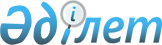 Об организации выездной торговли в городе Приозерск
					
			Утративший силу
			
			
		
					Постановление акимата города Приозерск Карагандинской области от 19 сентября 2013 года № 25/234. Зарегистрировано Департаментом юстиции Карагандинской области 23 октября 2013 года № 2407. Утратило силу постановлением акимата города Приозерск Карагандинской области от 23 июня 2016 года № 22/1      Сноска. Утратило силу постановлением акимата города Приозерск Карагандинской области от 23.06.2016 № 22/1 (вводится в действие по истечении десяти календарных дней после первого официального опубликования).

      В соответствии со статьей 31 Закона Республики Казахстан от 23 января 2001 года "О местном государственном управлении и самоуправлении в Республике Казахстан", статьями 8, 27 Закона Республики Казахстан от 12 апреля 2004 года "О регулировании торговой деятельности", постановлением Правительства Республики Казахстан от 21 апреля 2005 года № 371 "Об утверждении Правил внутренней торговли", акимат города Приозерск ПОСТАНОВЛЯЕТ:

      1. Определить места для осуществления выездной торговли в городе Приозерск согласно приложению к данному постановлению.

      2. Контроль за исполнением настоящего постановления возложить на заместителя акима Саденова Д.Ш.

      3. Настоящее постановление вводится в действие по истечении десяти календарных дней после первого официального опубликования.

 Места для осуществления выездной торговли
в городе Приозерск
					© 2012. РГП на ПХВ «Институт законодательства и правовой информации Республики Казахстан» Министерства юстиции Республики Казахстан
				Аким города

К. Камзин

Приложение
к постановлению
акимата города Приозерск
от 19 сентября 2013 года № 25/234№

Места торговли

Площадь торговли, квадратных метров

1

Перед домом № 13/3 по улице Кисунько

60

2

Перед домом № 2 по улице Дружбы народов

60

3

Перед домами № 1/2 по улице Космонавтов и № 2/2 по улице Балхашская

60

4

Перед магазином "Березка" по улице Озерная

60

5

Перед домом № 7/2 по улице Рахымжана Кошкарбаева

60

6

Перед домами № 7 по улице Абая и № 3 по улице Агыбай батыра

60

7

Перед домом № 12/1 по улице Бауыржана Момышулы

60

Итого:

420

